Fire Prevention and Emergency Evacuation Policy                                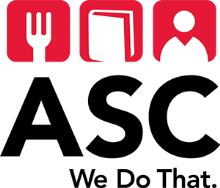 Emergency action plans for fires and other campus emergencies are outlined in this safety standard.  Employees, customers, and visitors are expected to observe the requirements and guidelines outlined in this document. All employees should correct or report to a manager or supervisor unsafe conditions and observing evacuation procedures and directions for all campus emergencies.Emergency Evacuation TrainingEmployees will receive training when they are initially hired on emergency evacuation and fire extinguishers. This training will include: protocol for reporting fires; procedures for evacuating a building; use of fire extinguishers; and how to respond to other emergencies.Annually all employees assigned to the Catering Department will be trained on the need for a fire extinguisher when sterno, candles or open flame are present.Employees will also receive training when certain responsibilities and aspects of this plan change. Reporting Fires or Emergency EvacuationIf you discover or suspect a fire, chemical spill, or any other hazard, you need to quickly evacuate the building and activate a fire alarm pull station.  Pull stations are located in hallways, and near stairway doors and exits. Activating a pull station is the primary means of initiating a building alarm.DINING SERVICES:   Food that is not near the fire, and will burn in less than 5 minutes, should be quickly removed from the cooking equipment and discarded. All gas-powered ovens and equipment will have the gas turned off when the alarm is triggered, so food items that will cook for a longer period of time may remain in cooking equipment. E.G. Food should be removed from Grills but not ovens.CASHIERS and ACCOUNTING OFFICE:   Remove the key from the POS cash drawer and take it with you. All cash in the Accounting Office should quickly be stowed in the safe and the safe locked.ALL STAFF: As you exit the building, close doors behind you and do not use elevators. If you hear a building alarm, immediately leave the building. If it is necessary, alert others about the alarm.SUPERVISORS and MANAGERS: If quickly accessible and not neat the fire, the department’s MSDS notebook and daily schedule should be removed with you. Supervisor should usher staff and customers out of the building and ensure their unit is empty of all occupants before leaving.Once the building alarm is activated, exit the building via the evacuation routes posted in each building. Evacuation routes are posted in the hallways on every floor.  An assembly space is the one location where all employees gather and you should account that all coworkers are present. Moreover, assembly spaces for each building are listed in the appendix.Once outside the building, call 753-2111 or 911 from a cell phone or 2111 from a campus phone to report the fire or emergency to University Police or a 911 dispatcher.If you are not able to exit the building, go to an Area of Refuge or a relatively safe area such as a stairwell. Once you are in an Area of Refuge, activate the alarm box.  Areas of Refuge for specific buildings are listed on in the appendix.If you observe someone who is not able to exit the building, assist them in getting to an Area of Refuge or a relatively safe area if you are able. You should not attempt any action, such as carrying an individual, if you cannot do so safely. Once you exit the building, go to the assembly space.  If someone you know is within an Area of Refuge or unaccounted for, report this information to a University Police officer or other emergency response personnel.  Be prepared to indicate a person’s location.Evacuation Routes & Exit SignageSUNY Cortland will provide the required signage for exits. Employees must report any illuminate Exit signs that are not lit to their manager.  Exits must never be obstructed. Any door or passageway that is not an exit or path to an exit must be identified with a sign that reads ‘Not an Exit’ or a sign that indicates its actual use, such as storage. SUNY Cortland will post the evacuation routes for all areas of each campus building.SUNY Cortland will post the occupancy limit for each space. This should not be exceeded. Fire ExtinguishersFire extinguishers are available in SUNY Cortland Buildings in hallways, offices, classrooms, laboratories, kitchens, buses, emergency response vehicles, mechanical rooms, and other high hazard areas.  Fire extinguishers are not available in all offices, classrooms, and laboratories. Additionally, newly constructed or renovated buildings with a sprinkler system might not have fire extinguishers in hallways, offices, and classrooms; however, fire extinguishers will be available in high hazard areas within buildings with sprinkler systems.Cooking areas with hood systems have a release valve that can manually set off the fire suppressant material.A fire extinguisher must be present when an open flame sterno, gas grill or candles are used for Catering events. This is for all indoor and outdoor tented locations. It is the responsibility of the individual lighting the open flame to note the presence and location of the fire extinguisher.The Director of Facilities, Equipment and Planning will determine the appropriate class of Fire Extinguisher for each designated areas.Types of Fires and Class of ExtinguishersThere are several types of fires that can develop. Fires are classified by the fuel or combustible source recognized in the fire tetrahedron. Class A Type Fires – Develop when a solid combustible (such as wood, paper, cloth or plastic) is the fuel source. Class B Type Fires – Develop when a non-metal flammable liquid or gas (such as gasoline, oil, grease or acetone) is the fuel source. Class C Type Fires – Develop when energized electrical equipment act as the fuel source. Class D Type Fires – Develop when combustible metals (such as magnesium, titanium, potassium, or sodium) are the fuel source. Types of Extinguishers Fire extinguishers are described by the type of fire that they extinguish. Fire ratings can be found on the extinguisher faceplate signifying the type of fire they extinguish.Type ABC Multipurpose extinguisher that can be used on Class A, B, and C fires. Dry chemical extinguisher filled with a yellow powder made up primarily monoammonium phosphate. Pressurized with Nitrogen. Leave a residue that can harm sensitive equipment. Range in size from 2.5 lbs. to 20 lbs. Type K Can be used on Class B and C fires. Typically found in commercial kitchens. Pressurized with Nitrogen Type D Can be used on Class D fires. Typically found around flammable metals in labs. Work by smothering the fire. Type CO2 Can be used on Class B and C fires.  Filled with Carbon Dioxide under pressure. Recognized by the lack of a pressure gauge and presence of a horn. Range in size from 5 to 50 lbs. Leave very little residue. Typically found in labs, mechanical rooms and kitchens. Remember that if damaged, a CO2 cylinder can become a missile, so handle them with care. Type Halon Leave very little residue. Typically found around computer equipmentEmployees are not expected to put out fires.  When a building alarm is activated, employees, customers, and visitors should immediately leave the building. Fire extinguishers should only be used when a fire obstructs one’s ability to exit the building. If it is necessary to use a fire extinguisher, employees and customers should use the fire extinguisher by pulling the pin, aiming the nozzle, squeeze the trigger and make a sweeping motion. Other Campus EmergenciesOther than fires, campus emergencies include: bomb threats; civil disturbances; hazardous material spills; medical emergencies; personal safety (e.g., suspicious packages); severe weather; and utility failures.  Campus emergencies can be reported to University Police by calling 911 or 753- 2111 on any cell phone or 2111 from a campus phone.  Emergency blue light phones can also be used to report emergencies.  These phones are attached to campus poles or buildings and a blue light hangs over each unit. They ring into University Police as soon as they are lifted.Modes of communication to convey campus emergencies include: the IP phone system; campus message screens; campus and Cortland radio stations; cell phone voice messages; cell phone text messages; fire alarms; loudspeaker/siren; and the SUNY Cortland Web page. The type of emergency will dictate the mode(s) of communication that is used to convey information.Note: A siren will only be sounded for life-threatening situations. You should listen carefully for a message over the loudspeakers. Additionally, if possible, turn on your cell phone, check the SUNY Cortland Web page, view a campus visual message screen, or check your IP office or department phone for further information. If these options are not available, immediately seek a secure location.Fire Prevention All ASC fire extinguishers must be inspected monthly and that should be documented on the hang tag. The Director of Facilities, Equipment and Planning will arrange for all fire suppression hood systems in cooking areas to be maintained and inspected semi-annually by an approved vendor.A list of major workplace fire hazards include:Dining Services:Heated cooking equipment such as fryers, ovens, cook tops, grills coffee makers, toasters, microwaves, food warmers, and hot boxes.Sternos, candles and open flamesLaundry DryerMaintenance:Heated tools such as welding torches and soldering irons.Office and College Store:Personal heatersAll open flames must not be left unattended at any time. When they are extinguished they should be doused under water before they are placed in the trash. Only use the above listed equipment and tools for their intended purpose. Heated cooking equipment and maintenance heated tools must be turned off when not in use or needed for service. Personal heaters must only be UL approved devices that auto shut off when tipped over.Good housekeeping  Good Housekeeping will include:Minimize the storage of combustible materials.Make sure that doors, hallways, stairs, and other exit routes are kept free of obstructions.Dispose of combustible waste such as cardboard, trash, soiled linens in a timely manner so as not to accumulate. Only use receptacles that have been designed for the each item.Use and store flammable materials in well-ventilated areas away from ignition sources.Keep incompatible (i.e., chemically reactive) substances away from each other.Perform “hot work” (i.e., welding or working with an open flame or other ignition sources) in controlled and well-ventilated areas.Equipment should be inspected by the operator before each use to determine if it is in good working order (i.e., inspect electrical wiring and appliances regularly and keep motors and machine tools free of dust and grease. Remove any defective equipment from the work location or clearly mark “Out of order”. Place a Maintenance Work Order to notify the Maintenance Department of the need for a repair or removal.Ensure that heating units are safeguarded.Report all gas leaks immediately.  Responsible Person shall ensure that all gas leaks are repaired immediately upon notification.Repair and clean up flammable liquid leaks immediately.Keep work areas free of dust, lint, sawdust, scraps, trash, soiled linens, and similar flammable material.Only one grounded extension cords may be used per outlet. Never use an extension cords when wiring upgrades should be made.Turn off all heated equipment when not in use.No smoking inside any building or outdoor workspace with a roof, including tents. No smoking near flammable chemicals or gases stored outside.Decorations of flammable materials should not be used near any heat source, or that may impeded egress, or confuse visitors or customers.Do not prop open fire doors.Ceiling tiles should be intact and nothing should be stored more than 18 inches from the ceiling or sprinkler. Welding, soldering and Cutting HousekeepingAreas where welding, soldering, or cutting will occur should be free of combustibles and flammables and well vented. Welding should occur within the confines of an area designed for such work (fire resistant and segregated from adjacent areas and projects). Whenever the work cannot be removed from the area, the area shall be made safe by removing flammables and combustibles (the floor should be clean for at least a radius of 35 feet). Where there are cracks or holes in the walls or floor within 35 feet of the welding or cutting area, the holes or cracks should be covered to assure sparks do not pass through these areas. Where welding or cutting will occur near walls, floors or ceiling, the area shall be protected by fire-resistant guards or shields. Relocate combustibles from near metal walls, partitions or floors if welding will be done where the conduction of heat may ignite these combustibles. Do not perform cutting or welding on metal pipes that come in contact with combustibles if the work is close enough to cause a fire by conduction or in areas where there are flammable gases, vapors, dusts, liquids, or tanks containing flammable liquids. Welding or cutting on drums, barrels or tanks is not allowed. When welding, soldering or cutting, always have a fire extinguisher handy or know the location of the nearest fire extinguisher. When the welding or cutting operation has been suspended, the equipment must be cut off. Always schedule a checkup on the area welded or cut thirty minutes after the completion of the operation. Welding shields, goggles or helmets are needed to protect the eyes and face during welding. Fire Prevention TrainingEmployees are educated about the potential fire hazards and prevention when they initially hired and as needed.Preventative Maintenance for Fire Prevention All heated cooking equipment, laundry dryer and vent,  and heated maintenance tools will be inspected annually and provide as needed  preventative maintenance as arranged by the Director of Facilities, Equipment and Planning.Fire Suppression Hood systems will be inspected and serviced semi-annually by an approved vendor as arranged by the Director of Facilities, Equipment and Planning.Fire extinguishers in ASC facilities will be professionally inspected and recertified annually.Fire extinguishers in ASC facilities will be inspected monthly by ASC personnel and documentation of the inspection will be noted on the attached card. A listing of those extinguishers and the individual responsible is listed in the appendix. If a Fire Extinguisher is found to be faulty immediately notify Director of Facilities Equipment and Planning.HVAC, fire alarms, sprinkler systems and other building systems are maintained by SUNY Cortland.Created : September 2012Updated: September 2013AppendixTable 1 – Assembly SpacesBuilding	Assembly SpaceAlger	In front of Higgins near Shea HallBerlew Building		Adjacent to barn entryway Bishop Hall	Quad area near Shea HallBowers		Bowers parking lot or area adjacent to the greenhouseBrockway	Front lawn or parking lot.Central Receiving and Commissary	Service Group compound or the west side of the buildingChemical Management Facility	Parking lot area in front of the warehouse dockCheney Hall	Front lawn of BrockwayClark 	Behind Fitzgerald HallCorey Union	Steps in front of Corey UnionCornish Hall	West side of Memorial Library near the BookmarkDeGroat	Front lawn of BrockwayDowd Fine Arts	Dowd Parking lot area or Moffett lawnEducation Building	West sidewalk area near the Child Care playgroundFitzgerald Hall	Behind Fitzgerald HallGlass Tower	Neubig lawnHayes Hall	Quad area near Hendrick HallHeating Plant	Lower level at the northwest end of the buildingHendrick Hall	Quad area near Hayes Hall Higgins Hall	In front of Alger near Bishop HallLeadership House	Water street near Neubig HallLusk Field House	Davis FieldMcDonald Building	Sidewalk on Tompkins StreetMemorial Library	Lawn area adjacent to Newmark PavilionMiller	Miller parking lot or Moffett lawnMoffett	Moffett lawn or area adjacent to the greenhouseNeubig Hall	Water Street near Shea HallOld Main	Courtyard between Old Main and MillerPark Center	Area near the tennis courts, northwest parking lot, or Professional Studies Building  parking lotProfessional Studies Building	East side of building  and west parking lotRandall Hall	South and southwest lawnsService Group	Service Group compound or Service Group parking lotShea Hall	Quad area near Bishop HallSmith/Casey Towers	West side of the building near BroadwaySperry	Newmark Pavilion or area adjacent to the greenhouseStadium, fifth floor	South parking areaStadium, Chugger Davis Building	North side of the building near Lankler DriveStadium, Field House	South parking lot areaStadium, press box	South parking lot areaStadium, upper level	North of concourseVan Hoesen	Van Hoesen lot near UPD, or east lawn near Newmark PavilionWest Campus	Recreation Building or bus stop depending on building locationWhitaker	Davis FieldWinchell	Sidewalk on the north side of the building or loading dock adjacent to Neubig RoadTable 2 – Areas of RefugeBuilding	Area of Refuge LocationBowers I	West stairwell, second floorBowers I	West stairwell, third floorCorey Union	East stairwell, third floorCorey Union	East stairwell, fourth floorDowd	Southeast stairwell near Room 242Memorial Library	A-wing, main stairwell, second floorMemorial Library	A-wing, main stairwell, third floorMemorial Library	A-wing, main stairwell, fourth floorMemorial Library	B-wing, northeast stairwell, third floorMiller	South stairwell, basementMiller	South stairwell, second floorMiller	South stairwell, third floorMiller	South stairwell, fourth floorMoffett	Northeast stairwell, second floorNeubig	Basement stairwellNeubig	Second floor adjacent to the elevatorOld Main	Northeast stairwell, first floorOld Main	Northeast stairwell, second floorOld Main	Southeast stairwell, first floorOld Main	Southeast stairwell, second floorPark Center	Southwest stairwell, near the pool entry doors on the second floorVan Hoesen 	West stairwell, second floorTable 3 – ASC Fire Extinguisher and Unit Responsible for Monthly inspectionASC ID #ASC ID #ASC LocationBuildingOwner/ResponsibleSerial Number Serial Number 2323Hilltop, Dining Area, EastBROCKWAYHilltop Dining ManagerVP548069VP5480692424Hilltop, Dining Area, SouthBROCKWAYHilltop Dining ManagerVP548112VP5481122525Hilltop, Kitchen, Time ClockBROCKWAYHilltop Dining ManagerVP548067VP5480675050Hilltop, Type "K", Hot LineBROCKWAYHilltop Dining ManagerAB188720AB1887204545Hilltop, Type "K", Grill/FryersBROCKWAYHilltop Dining ManagerAA143266AA1432662929Hilltop, Cashier SouthBROCKWAYHilltop Dining ManagerVP548078VP5480782727Hilltop, Middle KitchenBROCKWAYHilltop Dining ManagerVP548104VP5481046060Jacobus Lounge, Type "K"BROCKWAYCatering ManagerAA276991AA2769911717HallwayCOMMISSARYCommissary ManagerVP548079VP5480791818Inside Loading DockCOMMISSARYCommissary ManagerVP548090VP5480901919Janitor's Store RoomCOMMISSARYCommissary ManagerVP548086VP5480862020Mop RoomCOMMISSARYCommissary ManagerVP548088VP5480882121BakeryCOMMISSARYCommissary ManagerVP548121VP5481212222Store RoomCOMMISSARYCommissary ManagerVP548100VP5481004646Type "K", BakeryCOMMISSARYCommissary ManagerAA130795AA1307954747Type "K", Central ProductionCOMMISSARYCommissary ManagerAA130790AA130790100Box truck #1 2002Box truck #1 2002COMMISSARYCommissary ManagerPE-096189101Box Truck #2 2007Box Truck #2 2007COMMISSARYCommissary ManagerVT-710252102Box Truck #4 2012Box Truck #4 2012COMMISSARYCommissary ManagerAR-0895563030Catering Kitchen, West EntranceCOREYCatering ManagerVP548101VP5481014444Catering Kitchen, Type "K" COREYCatering ManagerAA130797AA1307977272Catering - Tent Event #1COREYCatering ManagerSW098024SW0980247373Catering - Tent Event #2COREYCatering ManagerSN773900SN7739003131Old C-Store, Store RoomCOREYCorey Dining ManagerVP548085VP5480853232Raquette Pizza, Dining AreaCOREYCorey Dining ManagerVP548074VP5480743434Court Kitchen, CenterCOREYCorey Dining ManagerVP548087VP5480874242Raquette Pizza, Type "K" COREYCorey Dining ManagerAA143265AA1432655151Dunkin' DonutsCOREYCorey Dining ManagerSN776988SN7769886363Raquette Pizza - HallwayCOREYCorey Dining ManagerVY349385VY3493856262Court Grill, Type "K"   COREYCorey Dining ManagerAA276909AA2769092626Confederate Room, Paint Storage RoomNEUBIG Maintenance VP548081VP5480815353Confederate Room, Paint Storage RoomNEUBIG Maintenance PK164858PK1648586565Confederate Room, Paint Storage RoomNEUBIG Maintenance VY349384VY34938488Basement, Tile Storage RoomNEUBIG Maintenance VP548092VP5480921313Maintenance Shop, spareNEUBIG Maintenance VP548125VP5481253737Maintenance Shop, spare NEUBIG Maintenance VP548116VP5481166161Maintenance Shop, spare,Type "K"NEUBIG Maintenance AA276225AA2762256464Maintenance Shop, spare,Type "K"NEUBIG Maintenance AB-225498AB-2254985959Maintenance Shop, spare NEUBIG Maintenance SW060237SW0602377070Maintenance Shop, spare NEUBIG Maintenance EB170225EB1702257171Maintenance Shop, spare  NEUBIG Maintenance DM461206DM4612061212Maintenance Shop, spare  NEUBIG Maintenance VP548124VP5481244848Maintenance Shop, spare,Type "K"NEUBIG Maintenance V0868034V086803466Maintenance Shop, spare  NEUBIG Maintenance VP548132VP54813233Basement, Maintenance frontNEUBIG Maintenance VP548117VP54811744Basement, Maintenance backNEUBIG Maintenance VP548115VP54811577Basement, Confederate Room WestNEUBIG College Store ManagerVP548108VP5481083333Basement, Confederate Room, South  NEUBIG College Store ManagerVP548080VP54808011Basement, Elevator RoomNEUBIG College Store ManagerVP548130VP54813022Basement, Receiving AreaNEUBIG College Store ManagerVP548122VP54812255Basement, Bottom - Main StairwellNEUBIG College Store ManagerVP548093VP54809340401st Floor, Top of StairsNEUBIG College Store ManagerVP548106VP5481061010Lobby, Next to DeFib UnitNEUBIG College Store ManagerVP548110VP5481106666College Store, Front EntranceNEUBIG College Store ManagerVY349376VY3493766767College Store, Rear EntranceNEUBIG College Store ManagerVY349382VY349382991st Floor, North CorridorNEUBIG ASC Office ManagerVP548089VP5480891111Admin Office, MailroomNEUBIG ASC Office ManagerVP548094VP5480941414Dining Room, WestNEUBIG Neubig Dining ManagerVP548127VP5481271616Dining Room, EastNEUBIG Neubig Dining ManagerVP548126VP5481266868Mongolian, Type "K"NEUBIG Neubig Dining ManagerAB983639AB9836394343Kitchen, Kettles, Type "K"NEUBIG Neubig Dining ManagerAA143264AA1432646969Kitchen, Front, Type "K"NEUBIG Neubig Dining ManagerAB980659AB9806593636Dragon's Den, KitchenOLD MAINDragon's Den ManagerVP548083VP5480833535Poolside ConcessionsP.E.R.Commissary ManagerVP548084VP5480845454Concessions, Area A, KitchenSTADIUMCommissary ManagerSW060224SW0602245555Concessions, Area A, StoreroomSTADIUMCommissary ManagerSW060234SW0602347474Concessions, Area B, KitchenSTADIUMCommissary ManagerWR568182WR5681825757Concessions, Area B, ServingSTADIUMCommissary ManagerSW060235SW0602352828Concessions, Area CSTADIUMCommissary ManagerVP548082VP5480825858Concessions, Area C StoreroomSTADIUMCommissary ManagerSW060229SW0602295656Concessions, VisitorsSTADIUMCommissary ManagerSW060232SW0602323838Executive OfficesWINCHELLWinchell Office ManagerVP548091VP5480911515Laundry RoomWINCHELLCatering ManagerVP548113VP5481134949Catering Kitchen, East EntranceWINCHELLCatering ManagerRK596429RK5964295050Catering Kitchen, West EntranceWINCHELLCatering ManagerPK186720PK186720103103Van #5 2011COREYCatering Manager104104Van #6 2009COREYCatering Manager105105Van #7 2010COREYCatering Manager